Action:	TSAG RG-SC is invited to adopt this agenda._______________________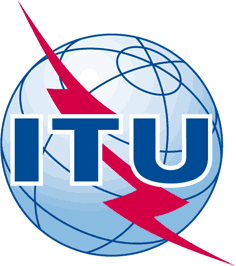 INTERNATIONAL TELECOMMUNICATION UNIONTELECOMMUNICATION
STANDARDIZATION SECTORSTUDY PERIOD 2017-2020INTERNATIONAL TELECOMMUNICATION UNIONTELECOMMUNICATION
STANDARDIZATION SECTORSTUDY PERIOD 2017-2020INTERNATIONAL TELECOMMUNICATION UNIONTELECOMMUNICATION
STANDARDIZATION SECTORSTUDY PERIOD 2017-2020INTERNATIONAL TELECOMMUNICATION UNIONTELECOMMUNICATION
STANDARDIZATION SECTORSTUDY PERIOD 2017-2020INTERNATIONAL TELECOMMUNICATION UNIONTELECOMMUNICATION
STANDARDIZATION SECTORSTUDY PERIOD 2017-2020INTERNATIONAL TELECOMMUNICATION UNIONTELECOMMUNICATION
STANDARDIZATION SECTORSTUDY PERIOD 2017-2020English onlyEnglish onlyEnglish onlyQuestion(s):Question(s):Virtual, 25-29 October 2021Virtual, 25-29 October 2021Source:Source:Title:Title:Purpose:Purpose:Contact:Contact:Glenn Parsons
Rapporteur TSAG RG-SCGlenn Parsons
Rapporteur TSAG RG-SCGlenn Parsons
Rapporteur TSAG RG-SCTel:	+1 514 379 9037
E-mail: glenn.parsons@ericsson.comKeywords:Abstract:Timing#Agenda ItemDocsSummary and ProposalWednesday, 27 October 202113:00 - 14:25 hours Geneva timeTSAG Rapporteur Group on Strengthening Collaboration (RG-SC)TSAG Rapporteur Group on Strengthening Collaboration (RG-SC)TSAG Rapporteur Group on Strengthening Collaboration (RG-SC)13:00 hours1Opening and welcome2Rapporteur, TSAG Rapporteur Group on Strengthening Collaboration: draft agendaTD1024This TD provides the agenda.TSAG RG-SC is invited to adopt this agenda.3Rapporteur, TSAG Rapporteur Group on Strengthening Collaboration: Progress report of RG-SC from interim meetingsTD1054This TD holds the progress report of RG-SC from its interim activities since the January 2021 TSAG meeting.TSAG is invited to take note of this progress report.Defer to a future e-meeting4Inter-Sector coordination4.1Chairman, Inter-Sector Coordination Group (ISCG): Progress Report of the ISCGTD1150This document presents the report of the Inter-Sector Coordination Group (ISCG) on Issues of Mutual Interest. Last meeting of the ISCG was held on 1st September 2021.The ISCG was established jointly by the Radiocommunication Advisory Group (RAG), the Telecommunication Standardization Advisory Group (TSAG), and the Telecommunication Development Advisory Group (TDAG) to identifies subjects common to the three Sectors and the General Secretariat, as well as the necessary mechanisms to strengthen cooperation and joint activities among them, on issues of mutual interest.TSAG to note this report.Were covered at the RG-SC e-meeting on 22 July 2021 and forwarded to ISCG4.2ITU-T SG9: LS on Updated mapping tables of common interest areas of work between the ITU-D and ITU-T study groups and between the ITU-R and ITU-T study groups [from ITU-T SG9]TD1103ITU-T Study Group 9 reviewed the information provided by TSB on request of TSAG RG-SC (Ref: SG9-TD1015) on mappings of common interest areas of work between the ITU-D and ITU-T study groups and between the ITU-R and ITU-T study groups for ITU inter-Sector coordination and would like to update the related mappings.Were covered at the RG-SC e-meeting on 22 July 2021 and forwarded to ISCG4.3ITU-T SG15: LS to TSAG Inter-Sector Coordination Group (ISCG) to respond to ISCG request addressed to TSB Counsellors to review and update the inter-Sector mapping tables [from ITU-T SG15]TD1098This LS contains the reply of ITU-T SG15 to TSAG Inter-Sector Coordination Group (ISCG) request to review and update the inter-Sector mappings of common interest areas of work between the ITU-D and ITU-T study groups and between the ITU-R and ITU-T study groups for ITU inter-Sector coordination.Were covered at the RG-SC e-meeting on 22 July 2021 and forwarded to ISCG4.4ITU-T SG16: LS on updated mapping tables of common interest areas of work between the ITU-D and ITU-T study groups and between the ITU-R and ITU-T study groups [from ITU-T SG16]TD1100This LS provides mapping tables update for ITU-T SG16 questions.5External relations5.1TSB: Report of the 20th meeting of the IEC/ISO/ITU World Standards Cooperation (WSC), 26 February 2021, virtualTD1062Report of the 20th meeting of the IEC/ISO/ITU World Standards Cooperation (WSC), meeting hosted by IEC online on Friday, 26 February 2021, 10:00-12:00 (WSC201).TSAG to note.5.2TSAG representatives to SPCG: Report on progress made by the IEC SMB/ISO TMB/ITU-T TSAG Standardization Programme Coordination Group (SPCG)TD1059This TD reports on the progress made by the IEC SMB/ISO TMB/ITU-T TSAG Standardization Programme Coordination Group (SPCG) since the last TSAG meeting.1)	TSAG is invited to take note of this report.2)	TSAG is invited to endorse the SPCG recommendation to appoint the existing SPCG Chair, Ms Amanda Richardson, for an additional (two year) term.Defer to a future e-meeting5.3ITU-T Liaison Officer to JTC 1: Report of the ISO/IEC JTC 1 Plenary, (Virtual, 10-17 May 2021)TD1057ISO/IEC JTC 1 held its last Plenary virtual meeting on 10-17 May 2021. This document gathers items discussed and decided in the last JTC 1 meeting which are relevant to TSAG and proposes actions when appropriate.TSAG is invited to take actions as proposed.Defer to a future e-meeting5.4ITU-T SG17: LS on Candidacy for Registration Authority for Annex C of Rec. ITU-T X.666 ISO/IEC 9834-7 [from ITU-T SG17]TD1075A new liaison statement has been received from SG17.With reference to Canadian NB candidacy as Registration Authority for ISO/IEC 9834-7, and the appointment of Registration Authorities per Rec. ITU-T X.666 | ISO/IEC 9834-7, SG17 proposes that, for future call for candidates for operating a registration authority for a common text, both organizations collaborate together in soliciting candidates to act as registration authorities.SG17 recognizes the single candidacy of Standards Council of Canada (SCC) – see SC6 N17566 – for the Registration Authority for Annex C of the common text Rec. ITU-T X.666 | ISO/IEC 9834-7 and agreed to accept it, while recognizing the reservation of a Member State, pending a similar agreement by ISO/IEC JTC 1/SC 6.TSAG to take note of.Was covered at the RG-SC e-meeting on 22 July 20215.5ITU-T SG20: LS on collaboration between ITU-T and IEEE [from ITU-T Study Group 20]TD1105ITU-T Study Group 20 would like to inform ITU-T SGs and TSAG on a collaboration activity between ITU and IEEE concerning the development of a Global Observatory for Urban Intelligence (GOUI).TSAG to take note of.5.6Collaboration with oneM2M (ref. TSAG-OLS43)Collaboration with oneM2M (ref. TSAG-OLS43)Collaboration with oneM2M (ref. TSAG-OLS43)Was covered at the RG-SC e-meeting on 22 July 20215.6.1ITU-T Study Group 20: LS/r on a draft submission and maintenance process for oneM2M specifications incorporated as ITU-T Recommendations (reply to TSAG-LS43) [from ITU-T SG20]TD1111This liaison statement is a reply from ITU-T Study Group 20 to TSAG on a draft submission and maintenance process for oneM2M specifications incorporated as ITU-T Recommendations.TSAG to take note of.5.6.2oneM2M: LS on information on the draft submission and maintenance process for oneM2M specifications incorporated as ITU-T Recommendations [from oneM2M]TD1136A new liaison statement has been received from oneM2M for action by TSAG.5.6.3ITU-T SG20: LS/r on a draft submission and maintenance process for oneM2M specifications (reply to TSAG-LS43 and oneM2M-LS18) [from ITU-T SG20]TD1162This liaison statement is a reply from ITU-T Study Group 20 to TSAG and to oneM2M on a draft submission and maintenance process for oneM2M specifications.Defer to next e-meeting5.7Chairman, Collaboration on ITS Communication Standards: Report on Collaboration on ITS Communication Standards and ITS-related activitiesTD1051The document summarizes ITU-T activities in the field of ITS communications since the last meeting of TSAG in January 2021.TSAG is invited to note the report.ITU Study Groups with activities related to ITS communications (especially SG2, SG12, SG13, SG16, SG17 and SG20 along with ITU-R SG5) are invited to provide regular updates on their ITS work items to the Collaboration on ITS Communication Standards (CITS).6ITU-T A.5 “Generic procedures for including references to documents of other organizations in ITU-T Recommendations”ITU-T A.5 “Generic procedures for including references to documents of other organizations in ITU-T Recommendations”ITU-T A.5 “Generic procedures for including references to documents of other organizations in ITU-T Recommendations”Was covered at the RG-SC e-meeting on 22 July 20216.1ITU-T SG15: LS on A.5 implementation [from ITU-T SG15]TD1099This liaison identifies two cases of adding references during the approval process that are not covered by Rec. A.5.6.2ITU-T A.5 Editor: Revised amendment to Rec. ITU-T A.5 to handle the liaison statement from SG15TD1115R1The Editor is proposing some text to be added to Rec. ITU-T A.5 to solve the two cases of adding references during the approval process that SG15 identified as not covered by the Recommendation.6.3Russian Federation: Proposals for transparent decision-making for compliance with ITU-T Recommendations A.5 Generalized procedures for including references to documents of other organizations in ITU-T Recommendations and A.25 Generalized procedures for including text in ITU-T and other organizations documentsC196It is proposed to provide ITU members with access to the original documents defining the policies of intellectual property rights of organizations qualified for compliance with the requirements of Recommendations A.5 and A.25, as well as to include a requirement for free/non-restricted access to such documents on the websites of such organizations.In connection with the above, the Russian Federation proposes to amend the texts of the existing ITU-T Recommendations A.5 and A.25 as follows. A.5: Links to regulations on intellectual property rights (including patents, copyrights, marks) on the organization's website. Access to documents must be open. Normative documents has to be attached to Form A.5A.25 Annex ALinks to regulations on intellectual property rights (including patents, copyrights, marks) on the organization's website. Access to documents must be open. Normative documents has to be attached to Form A.56.4ITU-T A.5 Editor: ITU-T A.1 justification for a new edition of Rec. ITU-T A.5TD1116R1This is the ITU-T A.1 justification for a revision of Rec. ITU-T A.5 that would solve the issues raised by Study Group 15.For agreement by TSAG as new work item.7TSB: Organizations newly qualified for ITU-T A.4, A.5 and A.6 since the last TSAGTD1058R1This TD contains information on the decisions taken by ITU-T Study Groups since the last TSAG of the qualifications under ITU-T A.4, A.5 and A.6.TSAG to note.8ITU-T A.23 “Collaboration with the International Organization for Standardization (ISO) and the International Electrotechnical Commission (IEC) on information technology”ITU-T A.23 “Collaboration with the International Organization for Standardization (ISO) and the International Electrotechnical Commission (IEC) on information technology”ITU-T A.23 “Collaboration with the International Organization for Standardization (ISO) and the International Electrotechnical Commission (IEC) on information technology”8.1ITU-T A.23 Editor: Draft new Amendment 1 to Recommendation ITU-T A.23: Appendix II (A.23apx) "Best practices"TD1117As agreed at the RG-SC interim meeting on 22 July 2021, this is the second draft of a new appendix "Best practices" to Rec. ITU-T A.23 "Collaboration with ISO and IEC on information technology" to solve the remaining items in RG-SC living list related to the cooperation with ISO/IEC JTC 1.8.2ITU-T representative to IEC SMB/ISO TMB/ITU-T TSAG Standardization Programme Coordination Group (SPCG), TSB: Outcome of consultations concerning proposed new ITU-T A.23 AppendixTD1147This TD provides the outcome of consultations concerning proposed new ITU-T A.23 Appendix.TSAG to take note of.8.3ITU-T A.23 Editor: Revised ITU-T A.13 justification for a new appendix to Rec. ITU-T A.23TD1118This is the ITU-T A.13 justification for a new appendix to Rec. ITU-T A.23 that would solve the remaining items in RG-SC living list related to the cooperation with ISO/IEC JTC 1.For agreement by TSAG as new work item.Defer to next e-meeting9Preparations for WTSA-20Preparations for WTSA-20Preparations for WTSA-20As a reference and for information only, not for presentation9.1Status reports and proposals to IRM#3 meetingStatus reports and proposals to IRM#3 meetingStatus reports and proposals to IRM#3 meetingAs a reference and for information only, not for presentation9.1.1Arab Standardization Team (AST): IRM: Arab Standardization Team (AST) Preparation for WTSA-20C200As a reference and for information only, not for presentation9.1.2Asia-Pacific Telecommunity (Thailand): IRM: Preparation of APT for WTSA-20C178As a reference and for information only, not for presentation9.1.3African Telecommunication Union (ATU)C203As a reference and for information only, not for presentation9.1.4European Conference of Postal and Telecommunications Administrations (Denmark): IRM: Presentation of CEPT ComITU on WTSA-20 preparationC183As a reference and for information only, not for presentation9.1.5Inter-American Telecommunication Commission (CITEL)C202As a reference and for information only, not for presentation9.1.6Regional Commonwealth in the Field of Communications (Russian Federation): IRM: RCC Preparations for World Telecommunication Standardization Assembly (WTSA-20), and RCC draft proposalsC185C186R1C187As a reference and for information only, not for presentation9.2Rapporteur, TSAG RG-ResReview: IRM: Collection of activities of the regional organizations in their preparation of WTSA-20 with a mapping onto the WTSA Resolutions and ITU-T A-Series Recommendations to TSAG Rapporteur groupsTD1124R2This TD (updates TSAG-TD1007R7) provides a collection of activities of the regional organizations in their preparation of WTSA-20 with a mapping onto the WTSA Resolutions and ITU-T A-Series Recommendations to TSAG Rapporteur groups.9.3Analysis of WTSA Resolutions in scope of RG-SC(ref. WTSA Resolutions 7, 11, 18, 90)Analysis of WTSA Resolutions in scope of RG-SC(ref. WTSA Resolutions 7, 11, 18, 90)Analysis of WTSA Resolutions in scope of RG-SC(ref. WTSA Resolutions 7, 11, 18, 90)9.3.1Res.7 (rev. Hammamet, 2016) “Collaboration with the International Organization for Standardization and the International Electrotechnical Commission”Planned proposed modification by AST.9.3.2Res.11 (rev. Hammamet, 2016) “Collaboration with the Postal Operations Council of the Universal Postal Union in the study of services concerning both the postal and the telecommunication sectors”WTSA C-039_IAP_Add28Proposed suppression by CITEL.9.3.3Res.18 (rev. Hammamet, 2016) “Principles and procedures for the allocation of work to, and strengthening coordination and cooperation among, the ITU Radiocommunication, ITU Telecommunication”TD1148Side-by-side viewProposed modification by APT, ATU, CITEL, RCC.9.3.4Res.90 (Hammamet, 2016) “Open source in the ITU Telecommunication Standardization Sector”TD1149Side-by-side viewProposed suppression by CITEL;
proposed modification by RCC;
planned proposed suppression by SG15.9.3.5New Resolution “The importance of industry engagement in the work of the ITU Telecommunication Standardization Sector”TD1157Side-by-side viewProposed new Resolution by CEPT and CITEL.9.4ITU-T A-series texts in scope of RG-SC(ref. Recs ITU-T A.4, A.5, A.6, A.23, A.25; ITU-T A.Suppl.3, A.Suppl.5)ITU-T A-series texts in scope of RG-SC(ref. Recs ITU-T A.4, A.5, A.6, A.23, A.25; ITU-T A.Suppl.3, A.Suppl.5)ITU-T A-series texts in scope of RG-SC(ref. Recs ITU-T A.4, A.5, A.6, A.23, A.25; ITU-T A.Suppl.3, A.Suppl.5)9.4.1ITU-T A.4 “Communication process between the ITU Telecommunication Standardization Sector and forums and consortia”No proposals yet.9.4.2ITU-T A.5 “Generic procedures for including references to documents of other organizations in ITU-T Recommendations”TD1153Side-by-side viewProposed modification by CEPT, TSAG, Russian Federation.9.4.3ITU-T A.6 “Cooperation and exchange of information between the ITU Telecommunication Standardization Sector and national and regional standards development organizations”No proposals yet.9.4.4ITU-T A.23 “Collaboration with the International Organization for Standardization (ISO) and the International Electrotechnical Commission (IEC) on information technology”No proposals yet.9.4.5ITU-T A.25 “Generic procedures for incorporating text between ITU-T and other organizations”Planned proposed modifications by ATU.10Open Source(ref. WTSA-16 Res. 90)11Living List11.1Rapporteur, RG-SC: Living List on issues regarding Strengthening CollaborationTD1152This TD contains an updated Living List on issues regarding Strengthening Collaboration.TSAG RG-SC is invited to consider this TD.12Outgoing liaison statementsOutgoing liaison statements13Future meetingsNext RG-SC e-meeting24 November 2021, 15:00 - 17:00 hours Geneva timeNext TSAG meetingMonday 10 – Friday 14 January 2022, virtual (TBC).14AOBAOBAOB14:25 hours15Closure of the meetingClosure of the meetingClosure of the meeting